от «____» _____________ 20___ года № ______г.Горно-АлтайскО внесении изменений в постановление Администрации городаГорно-Алтайска от 22 мая 2012 года № 38В соответствии с Федеральным законом от 24 июля 2007 года                      № 209-ФЗ «О развитии малого и среднего предпринимательства                          в Российской Федерации», руководствуясь статьями 39, 45, 47 Устава муниципального образования «Город Горно-Алтайск», принятого постановлением Горно-Алтайского городского Совета депутатов от                  22 марта 2018 года № 7-1, Администрация города Горно-Алтайска постановляет:1. Внести в постановление Администрации города Горно-Алтайска от 22 мая 2012 года № 38 «Об утверждении Перечня муниципального имущества, находящегося в муниципальной собственности муниципального образования «Город Горно-Алтайск» и свободного от прав третьих лиц (за исключением имущественных прав субъектов малого и среднего предпринимательства), предназначенного для предоставления во владение и (или) пользование на долгосрочной основе субъектам малого и среднего предпринимательства и организациям, образующим инфраструктуру поддержки малого и среднего предпринимательства» следующие изменения:а)  наименование изложить в следующей редакции:«Об утверждении Перечня муниципального имущества, находящегося в собственности муниципального образования «Город Горно-Алтайск» и свободного от прав третьих лиц (за исключением  права хозяйственного ведения, права оперативного управления, а также имущественных прав субъектов малого и среднего предпринимательства), предназначенного для предоставление во владение и (или) в пользование на долгосрочной основе субъектам малого и среднего предпринимательства и организациям, образующим инфраструктуру поддержки субъектов малого и среднего предпринимательства»;б)  пункт 1 изложить в следующей редакции: «1. Утвердить Перечень муниципального имущества, находящегося   в собственности муниципального образования «Город Горно-Алтайск»               и свободного от прав третьих лиц (за исключением  права хозяйственного ведения, права оперативного управления, а также имущественных прав субъектов малого и среднего предпринимательства), предназначенного для предоставление во владение и (или) в пользование на долгосрочной основе субъектам малого и среднего предпринимательства и организациям, образующим инфраструктуру поддержки субъектов малого и среднего предпринимательства, согласно приложению к настоящему Постановлению.»;в) в приложении:наименование изложить в следующей редакции:«Перечень муниципального имущества, находящегося                                   в собственности муниципального образования «Город Горно-Алтайск»               и свободного от прав третьих лиц (за исключением  права хозяйственного ведения, права оперативного управления, а также имущественных прав субъектов малого и среднего предпринимательства), предназначенного для предоставление во владение и (или) в пользование на долгосрочной основе субъектам малого и среднего предпринимательства и организациям, образующим инфраструктуру поддержки субъектов малого и среднего предпринимательства»;включить в Перечень муниципального имущества, находящегося                   в собственности муниципального образования «Город Горно-Алтайск»                 и свободного от прав третьих лиц (за исключением  права хозяйственного ведения, права оперативного управления, а также имущественных прав субъектов малого и среднего предпринимательства), предназначенного для предоставление во владение и (или) в пользование на долгосрочной основе субъектам малого и среднего предпринимательства и организациям, образующим инфраструктуру поддержки субъектов малого и среднего предпринимательства» (далее - Перечень): часть нежилого помещения, назначение: нежилое здание, площадью 32,0 кв. м., расположенного на первом этаже административного здания, назначение: нежилое, общей площадью 2253,7 кв. м., кадастровый номер 04:11:020157:139, по адресу: Республика Алтай, г. Горно-Алтайск,                     пр. Коммунистический, д. 18;дополнить таблицу Перечня строкой 29 следующего содержания:«».2. Отделу информационной политики и связей с общественностью Администрации города Горно-Алтайска в течение 15-ти календарных дней со дня подписания настоящего Постановления опубликовать его в газете «Вестник Горно-Алтайска» и на официальном портале муниципального образования «Город Горно-Алтайск» в сети «Интернет».3. Настоящее Постановление вступает в силу после дня его официального опубликования.Глава администрации города Горно-Алтайска                                                             О.А. СафроноваЮ.С. МягковаЕ.А. ЛощеныхВ.П. ДроботО.Г. ТраудтН.Г. ЗенковаМикрюкова З.С., 27677АДМИНИСТРАЦИЯ ГОРОДАГОРНО-АЛТАЙСКА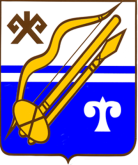 ГОРНО-АЛТАЙСК КАЛАНЫҤАДМИНИСТРАЦИЯЗЫПОСТАНОВЛЕНИЕJӦП29.Часть нежилого помещенияРеспублика Алтай,                    г. Горно-Алтайск,                  пр. Коммунистический, д. 1832нежилое помещениерасположено на первом этаже  административного здания, назначение: нежилое, общей площадью 2253,7 кв. м., кадастровый номер 04:11:020157:139